Appropriate Filtering for Education settings 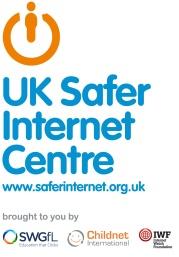 June 2021Filtering Integrator Checklist ReponsesSchools in England (and Wales) are required “to ensure children are safe from terrorist and extremist material when accessing the internet in school, including by establishing appropriate levels of filtering”.  Furthermore, the Department for Education’s statutory guidance ‘Keeping Children Safe in Education’   obliges schools and colleges in England to “ensure appropriate filters and appropriate monitoring systems are in place” and they “should be doing all that they reasonably can to limit children’s exposure to the above risks from the school’s or college’s IT system” however, schools will need to “be careful that “over blocking” does not lead to unreasonable restrictions as to what children can be taught with regards to online teaching and safeguarding.”Included within the Scottish Government national action plan on internet safety, schools in Scotland are expected to “have policies in place relating to the use of IT and to use filtering as a means of restricting access to harmful content.”By completing all fields and returning to UK Safer Internet Centre (enquiries@saferinternet.org.uk), the aim of this document is to help filtering integrators illustrate to education settings (including Early years, schools and FE) which filtering solution they utilise/recommend and what additional services they provide that enhance the filtering system to support schools.  Fully completed forms will be hosted on the UK Safer Internet Centre website alongside the definitionsIt is important to recognise that no filtering systems can be 100% effective and need to be supported with good teaching and learning practice and effective supervision.Please indicate why this filtering system has been adopted or recommendedIf relevant, please indicate how you enhance the filtering systemFiltering systems are only ever a tool in helping to safeguard children when online and schools have an obligation to “consider how children may be taught about safeguarding, including online, through teaching and learning opportunities, as part of providing a broad and balanced curriculum”.Please note below opportunities to support schools (and other settings) in this regardIntegrator Self-Certification DeclarationIn order that schools can be confident regarding the accuracy of the self-certification statements, the supplier confirms:that their self-certification responses have been fully and accurately completed by a person or persons who are competent in the relevant fieldsthat they will update their self-certification responses promptly when changes to the service or its terms and conditions would result in their existing compliance statement no longer being accurate or complete that they will provide any additional information or clarification sought as part of the self-certification processthat if at any time, the UK Safer Internet Centre is of the view that any element or elements of a provider’s self-certification responses require independent verification, they will agree to that independent verification, supply all necessary clarification requested, meet the associated verification costs, or withdraw their self-certification submission.Company / OrganisationAddressContact detailsDate of submissionFiltering System Used/RecommendedNamePositionDateSignature